     1.Match the time the clocks.  (Saatleri doğru görsellerle eşleştiriniz)  -5x2=10 pts-It is half past five.		  c.         It is three o’clock.It is quarter past two.		  d.       . It is twenty-five past twelve              e. It is quarter to ten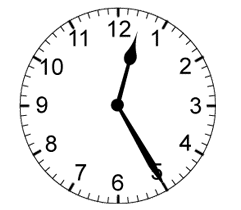 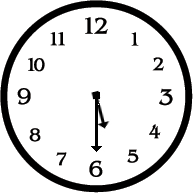 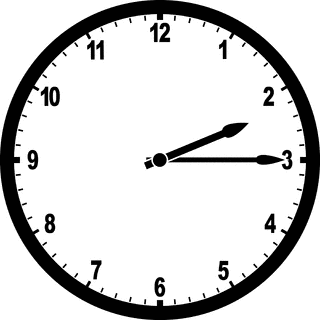 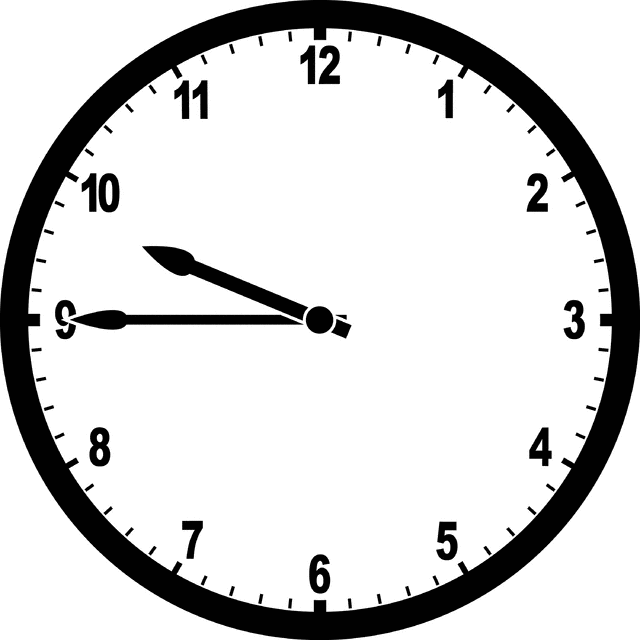 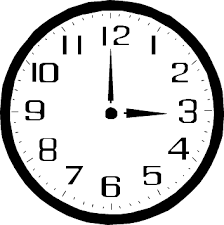         ____               ____                ____                ____               ____2. Match the words with the pictures. (Kelimeleri resimlerle eşleştiriniz.)  -5x4=20 pts-a.Dodgeball    b.hopsckotch	 c.hide and seek	  d.doing puzzle	  e. chess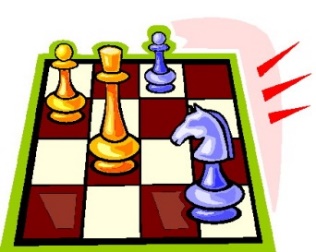 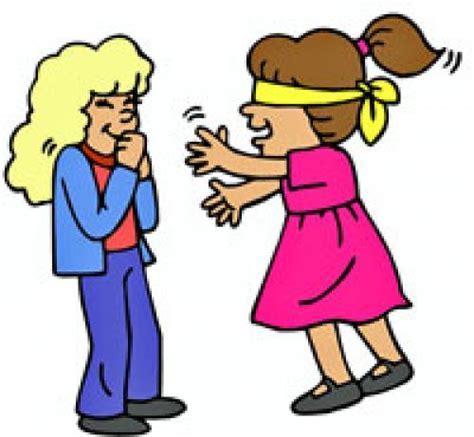 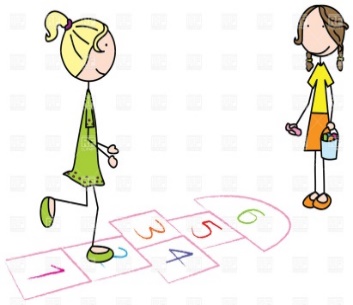 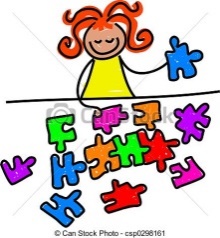 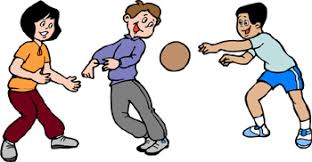 	          ____________        ____________        ____________   ____________  ____________  3. Fill in the blanks with “Daily routine” words. (Cümleleri günlük rutin kelimeleriyle doldurunuz.) 10x2=204. Fill in the blanks with “can” or “can’t”. (Boşlukları tabloya göre “can” veya “can’t” ile doldurun.)  20 P 1.John ___________  play the piano.  2.Susan  __________ draw picture. 3.Peter and Linda ______ do puzzle. 4. Susan  _________ play the piano. 5. Linda  _________ play football. 6. John  _________  draw picture. 7. Peter _________ draw picture. 8. Susan and John  ________ do puzzle. 9. Linda  _________ play the piano. 10. Peter  _________ play the football.5.Do the puzzle with numbers on the right. (Sağdaki sayıların İngilizcelerini bulmacada doldurunuz.)  30pNAME- SURNAME :……………. EDUCATION YEARGÜVERCİNTEPE SECONDARY SCHOOL5th GRADE 1st TERM 2nd ENGLISH EXAMCLASS                      :……………. EDUCATION YEARGÜVERCİNTEPE SECONDARY SCHOOL5th GRADE 1st TERM 2nd ENGLISH EXAMNUMBER                :……………. EDUCATION YEARGÜVERCİNTEPE SECONDARY SCHOOL5th GRADE 1st TERM 2nd ENGLISH EXAMActivitiesJohniLindaPeterSusanFootballDoing PuzzlePlay PianoDraw Picture4 1.T  3 9  W2 11 E  510 L 7  156  V12  E8 14 13 